<Commission>{ITRE}Commission de l’industrie, de la recherche et de l’énergie</Commission>ITRE_PV(2020)1112_1PROCÈS-VERBALRéunion du 12 novembre 2020, de 16 h 45 à 18 h 45BRUXELLESLa séance est ouverte le 12 novembre 2020, à 16 h 46, sous la présidence de Cristian-Silviu Bușoi, président.1.	Adoption de l’ordre du jour	ITRE_OJ(2020)1112_1L’ordre du jour est adopté.2.	Communications de la présidenceNéant.3.	Approbation de procès-verbaux de réunions	15 octobre 2020	PV – PE659.078v01-00Le procès-verbal est approuvé.*** Vote ouvert jusqu’à 18 h 30 ***4.	Une nouvelle stratégie européenne en faveur des PME européennes	ITRE/9/02826		2020/2131(INI)		Adoption du projet de rapport	Délai de dépôt des amendements: 3 septembre 2020, à 17 h 30Le rapport est adopté avec 69 voix pour, 4 voix contre et 0 abstention.(Vote par appel nominal: voir page 5)5.	Échange de vues avec Margrethe Vestager, vice-présidente exécutive de la Commission européenne pour une Europe adaptée à l’ère du numérique, sur un état des lieux des technologies de l’information et de la communication et les initiatives législatives dans le domaine numériqueInterviennent: Margrethe Vestager (vice-présidente exécutive de la Commission européenne), Christian Ehler, Dan Nica, Martina Dlabajová, Elena Lizzi, Mikuláš Peksa, Zdzisław Krasnodębski, Andrius Kubilius, Carlos Zorrinho, Nicola Beer, Maria da Graça Carvalho, Miapetra Kumpula-Natri, Damian Boeselager, Pernille Weiss, Evžen Tošenovský, Nicola Danti, Lina Gálvez Muñoz, Angelika Niebler, Tom Berendsen, Josianne Cutajar, Rasmus Andresen, Claudia Gamon, Edina Tóth, Robert Roos, Eva Kaili, Salvatore De Meo, Ignazio Corrao, Maria-Manuel Leitão-Marques, Seán Kelly.6.	Établissement du Centre européen de compétences industrielles, technologiques et de recherche en matière de cybersécurité et du Réseau de centres nationaux de coordination	ITRE/9/01206	***I	2018/0328(COD)	COM(2018)0630 – C8-0404/2018	Compte rendu à la commission sur les négociations (article 74, paragraphe 3)Intervient: Rasmus Andresen.7.	DiversNéant.8.	Prochaines réunions	1er décembre 2020 (Bruxelles)La séance est levée à 18 h 41.Résultats des votes par appel nominalSommaire1.	A new strategy for European SMEs - Rapporteur: Paolo Borchia - Adoption of draft report	51.1.	Vote final	5Légende des signes utilisés:+	:	pour-	:	contre0	:	abstention1.	A new strategy for European SMEs - Rapporteur: Paolo Borchia - Adoption of draft report1.1.	Vote final  ПРИСЪСТВЕН ЛИСТ/LISTA DE ASISTENCIA/PREZENČNÍ LISTINA/DELTAGERLISTE/ ANWESENHEITSLISTE/KOHALOLIJATE NIMEKIRI/ΚΑΤΑΣΤΑΣΗ ΠΑΡΟΝΤΩΝ/RECORD OF ATTENDANCE/ LISTE DE PRÉSENCE/POPIS NAZOČNIH/ELENCO DI PRESENZA/APMEKLĒJUMU REĢISTRS/DALYVIŲ SĄRAŠAS/ JELENLÉTI ÍV/REĠISTRU TA' ATTENDENZA/PRESENTIELIJST/LISTA OBECNOŚCI/LISTA DE PRESENÇAS/ LISTĂ DE PREZENŢĂ/PREZENČNÁ LISTINA/SEZNAM NAVZOČIH/LÄSNÄOLOLISTA/NÄRVAROLISTA* 	(P)	=	Председател/Presidente/Předseda/Formand/Vorsitzender/Esimees/Πρόεδρος/Chair/Président/Predsjednik/Priekšsēdētājs/ Pirmininkas/Elnök/'Chairman'/Voorzitter/Przewodniczący/Preşedinte/Predseda/Predsednik/Puheenjohtaja/Ordförande	(VP) =	Заместник-председател/Vicepresidente/Místopředseda/Næstformand/Stellvertretender Vorsitzender/Aseesimees/Αντιπρόεδρος/ Vice-Chair/Potpredsjednik/Vice-Président/Potpredsjednik/Priekšsēdētāja vietnieks/Pirmininko pavaduotojas/Alelnök/ Viċi 'Chairman'/Ondervoorzitter/Wiceprzewodniczący/Vice-Presidente/Vicepreşedinte/Podpredseda/Podpredsednik/ Varapuheenjohtaja/Vice ordförande	(M)	=	Член/Miembro/Člen/Medlem./Mitglied/Parlamendiliige/Βουλευτής/Member/Membre/Član/Membro/Deputāts/Narys/Képviselő/ Membru/Lid/Członek/Membro/Membru/Člen/Poslanec/Jäsen/Ledamot	(F)	=	Длъжностно лице/Funcionario/Úředník/Tjenestemand/Beamter/Ametnik/Υπάλληλος/Official/Fonctionnaire/Dužnosnik/ Funzionario/Ierēdnis/Pareigūnas/Tisztviselő/Uffiċjal/Ambtenaar/Urzędnik/Funcionário/Funcţionar/Úradník/Uradnik/Virkamies/ TjänstemanParlement européen2019-2024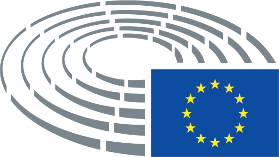 Rapporteur:Rapporteur:Rapporteur:Rapporteur:Paolo Borchia (ID)Paolo Borchia (ID)PR – PE653.858v01-00

AM – PE657.190v01-00Fond:Fond:Fond:Fond:ITREITREITREAvis:Avis:Avis:Avis:INTA  Geert Bourgeois (ECR)AD – PE653.813v03-00

AM – PE657.238v02-00ECON  Décision: pas d’avisEMPL  Atidzhe Alieva-Veli (Renew)AD – PE653.907v02-00

AM – PE655.633v01-00IMCO  Liesje Schreinemacher (Renew)AD – PE653.798v02-00

AM – PE655.651v01-00TRAN  João Ferreira (GUE/NGL)AD – PE652.524v03-00

AM – PE657.173v01-00AGRI  Pina Picierno (S&D)AD – PE652.568v02-00

AM – PE653.966v01-00CULT  Victor Negrescu (S&D)AD – PE653.852v02-00

AM – PE655.981v01-00JURI  Gilles Lebreton (ID)AL – PE657.461v01-00Rapporteur:Rapporteur:Rapporteur:Rasmus Andresen (Verts/ALE)Fond:Fond:Fond:ITREITRE6969++EPPEPPHildegard Bentele, Tom Berendsen, Vasile Blaga, Cristian-Silviu Buşoi, Jerzy Buzek, Maria Da Graça Carvalho, Pilar Del Castillo Vera, Christian Ehler, Jens Gieseke, András Gyürk, Seán Kelly, Andrius Kubilius, Marian-Jean Marinescu, Eva Maydell, Angelika Niebler, Aldo Patriciello, Markus Pieper, Massimiliano Salini, Maria Spyraki, Henna Virkkunen, Pernille WeissHildegard Bentele, Tom Berendsen, Vasile Blaga, Cristian-Silviu Buşoi, Jerzy Buzek, Maria Da Graça Carvalho, Pilar Del Castillo Vera, Christian Ehler, Jens Gieseke, András Gyürk, Seán Kelly, Andrius Kubilius, Marian-Jean Marinescu, Eva Maydell, Angelika Niebler, Aldo Patriciello, Markus Pieper, Massimiliano Salini, Maria Spyraki, Henna Virkkunen, Pernille WeissS&D S&D Carlo Calenda, Josianne Cutajar, Niels Fuglsang, Lina Gálvez Muñoz, Nicolás González Casares, Robert Hajšel, Ivo Hristov, Romana Jerković, Eva Kaili, Łukasz Kohut, Miapetra Kumpula-Natri, Dan Nica, Tsvetelina Penkova, Patrizia Toia, Carlos ZorrinhoCarlo Calenda, Josianne Cutajar, Niels Fuglsang, Lina Gálvez Muñoz, Nicolás González Casares, Robert Hajšel, Ivo Hristov, Romana Jerković, Eva Kaili, Łukasz Kohut, Miapetra Kumpula-Natri, Dan Nica, Tsvetelina Penkova, Patrizia Toia, Carlos ZorrinhoRENEWRENEWNicola Beer, Nicola Danti, Martina Dlabajová, Valter Flego, Claudia Gamon, Bart Groothuis, Christophe Grudler, Ivars Ijabs, Iskra Mihaylova, Mauri Pekkarinen, Morten PetersenNicola Beer, Nicola Danti, Martina Dlabajová, Valter Flego, Claudia Gamon, Bart Groothuis, Christophe Grudler, Ivars Ijabs, Iskra Mihaylova, Mauri Pekkarinen, Morten PetersenIDIDPaolo Borchia, Markus Buchheit, Elena Lizzi, Thierry Mariani, Joëlle Mélin, Jérôme Rivière, Isabella Tovaglieri Paolo Borchia, Markus Buchheit, Elena Lizzi, Thierry Mariani, Joëlle Mélin, Jérôme Rivière, Isabella Tovaglieri GreensGreensFrançois Alfonsi, Michael Bloss, Ciarán Cuffe, Henrike Hahn, Ville Niinistö, Manuela Ripa, Marie ToussaintFrançois Alfonsi, Michael Bloss, Ciarán Cuffe, Henrike Hahn, Ville Niinistö, Manuela Ripa, Marie ToussaintECRECRIzabela-Helena Kloc, Robert Roos, Jessica Stegrud, Beata Szydło, Grzegorz Tobiszowski, Evžen Tošenovský Izabela-Helena Kloc, Robert Roos, Jessica Stegrud, Beata Szydło, Grzegorz Tobiszowski, Evžen Tošenovský NINIIgnazio Corrao, Clara Ponsatí ObiolsIgnazio Corrao, Clara Ponsatí Obiols4-GUEManuel Bompard, Marc Botenga, Sandra Pereira, Sira Rego00Бюро/Mesa/Předsednictvo/Formandskabet/Vorstand/Juhatus/Προεδρείο/Bureau/Predsjedništvo/Ufficio di presidenza/Prezidijs/ Biuras/Elnökség/Prezydium/Birou/Predsedníctvo/Predsedstvo/Puheenjohtajisto/Presidiet (*)Cristian-Silviu Buşoi (P), Zdzisław Krasnodębski (1VP), Morten Petersen (2VP), Patrizia Toia (3VP), Lina Gálvez Muñoz (4VP)Членове/Diputados/Poslanci/Medlemmer/Mitglieder/Parlamendiliikmed/Βουλευτές/Members/Députés/Zastupnici/Deputati/Deputāti/ Nariai/Képviselõk/Membri/Leden/Posłowie/Deputados/Deputaţi/Jäsenet/LedamöterFrançois Alfonsi, Nicola Beer, Hildegard Bentele, Tom Berendsen, Vasile Blaga, Michael Bloss, Manuel Bompard, Paolo Borchia, Marc Botenga, Markus Buchheit, Martin Buschmann, Jerzy Buzek, Carlo Calenda, Maria da Graça Carvalho, Ignazio Corrao, Ciarán Cuffe, Josianne Cutajar, Nicola Danti, Martina Dlabajová, Christian Ehler, Valter Flego, Niels Fuglsang, Claudia Gamon, Jens Geier, Nicolás González Casares, Bart Groothuis, András Gyürk, Henrike Hahn, Robert Hajšel, Ivo Hristov, Ivars Ijabs, Romana Jerković, Eva Kaili, Seán Kelly, Izabela-Helena Kloc, Łukasz Kohut, Andrius Kubilius, Miapetra Kumpula-Natri, Thierry Mariani, Eva Maydell, Iskra Mihaylova, Joëlle Mélin, Dan Nica, Angelika Niebler, Ville Niinistö, Aldo Patriciello, Mauri Pekkarinen, Mikuláš Peksa, Tsvetelina Penkova, Markus Pieper, Clara Ponsatí Obiols, Sira Rego, Manuela Ripa, Jérôme Rivière, Robert Roos, Maria Spyraki, Jessica Stegrud, Beata Szydło, Grzegorz Tobiszowski, Marie Toussaint, Isabella Tovaglieri, Evžen Tošenovský, Henna Virkkunen, Pernille Weiss, Carlos Zorrinho, Pilar del Castillo VeraЗаместници/Suplentes/Náhradníci/Stedfortrædere/Stellvertreter/Asendusliikmed/Αναπληρωτές/Substitutes/Suppléants/Zamjenici/ Supplenti/Aizstājēji/Pavaduojantysnariai/Póttagok/Sostituti/Plaatsvervangers/Zastępcy/Membros suplentes/Supleanţi/Náhradníci/ Namestniki/Varajäsenet/SuppleanterRasmus Andresen, Pascal Arimont, Erik Bergkvist, Damian Boeselager, Katalin Cseh, Salvatore De Meo, Valérie Hayer, Maria-Manuel Leitão-Marques, Elena Lizzi, Marian-Jean Marinescu, Sandra Pereira, Massimiliano Salini, Jordi Solé, Róża Thun und Hohenstein, Edina Tóth209 (7)209 (7)216 (3)216 (3)56 (8) (Точка от дневния ред/Punto del orden del día/Bod pořadu jednání (OJ)/Punkt på dagsordenen/Tagesordnungspunkt/ Päevakorra punkt/Σημείο της ημερήσιας διάταξης/Agenda item/Point OJ/Točka dnevnog reda/Punto all'ordine del giorno/Darba kārtības punkts/Darbotvarkės punktas/Napirendi pont/Punt Aġenda/Agendapunt/Punkt porządku dziennego/Ponto OD/Punct de pe ordinea de zi/Bod programu schôdze/Točka UL/Esityslistan kohta/Punkt på föredragningslistan)56 (8) (Точка от дневния ред/Punto del orden del día/Bod pořadu jednání (OJ)/Punkt på dagsordenen/Tagesordnungspunkt/ Päevakorra punkt/Σημείο της ημερήσιας διάταξης/Agenda item/Point OJ/Točka dnevnog reda/Punto all'ordine del giorno/Darba kārtības punkts/Darbotvarkės punktas/Napirendi pont/Punt Aġenda/Agendapunt/Punkt porządku dziennego/Ponto OD/Punct de pe ordinea de zi/Bod programu schôdze/Točka UL/Esityslistan kohta/Punkt på föredragningslistan)Наблюдатели/Observadores/Pozorovatelé/Observatører/Beobachter/Vaatlejad/Παρατηρητές/Observers/Observateurs/Promatrači/ Osservatori/Novērotāji/Stebėtojai/Megfigyelők/Osservaturi/Waarnemers/Obserwatorzy/Observadores/Observatori/Pozorovatelia/ Opazovalci/Tarkkailijat/ObservatörerПо покана на председателя/Por invitación del presidente/Na pozvání předsedy/Efter indbydelse fra formanden/Auf Einladung des Vorsitzenden/Esimehe kutsel/Με πρόσκληση του Προέδρου/At the invitation of the Chair/Sur l’invitation du président/ Na poziv predsjednika/Su invito del presidente/Pēc priekšsēdētāja uzaicinājuma/Pirmininkui pakvietus/Az elnök meghívására/ Fuq stedina taċ-'Chairman'/Op uitnodiging van de voorzitter/Na zaproszenie Przewodniczącego/A convite do Presidente/La invitaţia preşedintelui/ Na pozvanie predsedu/Na povabilo predsednika/Puheenjohtajan kutsusta/På ordförandens inbjudanСъвет/Consejo/Rada/Rådet/Rat/Nõukogu/Συμβούλιο/Council/Conseil/Vijeće/Consiglio/Padome/Taryba/Tanács/Kunsill/Raad/ Conselho/Consiliu/Svet/Neuvosto/Rådet (*)Съвет/Consejo/Rada/Rådet/Rat/Nõukogu/Συμβούλιο/Council/Conseil/Vijeće/Consiglio/Padome/Taryba/Tanács/Kunsill/Raad/ Conselho/Consiliu/Svet/Neuvosto/Rådet (*)Комисия/Comisión/Komise/Kommissionen/Kommission/Komisjon/Επιτροπή/Commission/Komisija/Commissione/Bizottság/ Kummissjoni/Commissie/Komisja/Comissão/Comisie/Komisia/Komissio/Kommissionen (*)Комисия/Comisión/Komise/Kommissionen/Kommission/Komisjon/Επιτροπή/Commission/Komisija/Commissione/Bizottság/ Kummissjoni/Commissie/Komisja/Comissão/Comisie/Komisia/Komissio/Kommissionen (*)Margrethe Vestager, Executive Vice-President for A Europe Fit for the Digital AgeMargrethe Vestager, Executive Vice-President for A Europe Fit for the Digital AgeДруги институции и органи/Otras instituciones y organismos/Ostatní orgány a instituce/Andre institutioner og organer/Andere Organe und Einrichtungen/Muud institutsioonid ja organid/Λοιπά θεσμικά όργανα και οργανισμοί/Other institutions and bodies/Autres institutions et organes/Druge institucije i tijela/Altre istituzioni e altri organi/Citas iestādes un struktūras/Kitos institucijos ir įstaigos/ Más intézmények és szervek/Istituzzjonijiet u korpi oħra/Andere instellingen en organen/Inne instytucje i organy/Outras instituições e outros órgãos/Alte instituții și organe/Iné inštitúcie a orgány/Muut toimielimet ja elimet/Andra institutioner och organДруги институции и органи/Otras instituciones y organismos/Ostatní orgány a instituce/Andre institutioner og organer/Andere Organe und Einrichtungen/Muud institutsioonid ja organid/Λοιπά θεσμικά όργανα και οργανισμοί/Other institutions and bodies/Autres institutions et organes/Druge institucije i tijela/Altre istituzioni e altri organi/Citas iestādes un struktūras/Kitos institucijos ir įstaigos/ Más intézmények és szervek/Istituzzjonijiet u korpi oħra/Andere instellingen en organen/Inne instytucje i organy/Outras instituições e outros órgãos/Alte instituții și organe/Iné inštitúcie a orgány/Muut toimielimet ja elimet/Andra institutioner och organДруги участници/Otros participantes/Ostatní účastníci/Endvidere deltog/Andere Teilnehmer/Muud osalejad/Επίσης παρόντες/Other participants/Autres participants/Drugi sudionici/Altri partecipanti/Citi klātesošie/Kiti dalyviai/Más résztvevők/Parteċipanti ohra/Andere aanwezigen/Inni uczestnicy/Outros participantes/Alţi participanţi/Iní účastníci/Drugi udeleženci/Muut osallistujat/Övriga deltagareСекретариат на политическите групи/Secretaría de los Grupos políticos/Sekretariát politických skupin/Gruppernes sekretariat/ Sekretariat der Fraktionen/Fraktsioonide sekretariaat/Γραμματεία των Πολιτικών Ομάδων/Secretariats of political groups/Secrétariat des groupes politiques/Tajništva klubova zastupnika/Segreteria gruppi politici/Politisko grupu sekretariāts/Frakcijų sekretoriai/ Képviselőcsoportok titkársága/Segretarjat gruppi politiċi/Fractiesecretariaten/Sekretariat Grup Politycznych/Secretariado dos grupos políticos/Secretariate grupuri politice/Sekretariát politických skupín/Sekretariat političnih skupin/Poliittisten ryhmien sihteeristöt/ De politiska gruppernas sekretariatСекретариат на политическите групи/Secretaría de los Grupos políticos/Sekretariát politických skupin/Gruppernes sekretariat/ Sekretariat der Fraktionen/Fraktsioonide sekretariaat/Γραμματεία των Πολιτικών Ομάδων/Secretariats of political groups/Secrétariat des groupes politiques/Tajništva klubova zastupnika/Segreteria gruppi politici/Politisko grupu sekretariāts/Frakcijų sekretoriai/ Képviselőcsoportok titkársága/Segretarjat gruppi politiċi/Fractiesecretariaten/Sekretariat Grup Politycznych/Secretariado dos grupos políticos/Secretariate grupuri politice/Sekretariát politických skupín/Sekretariat političnih skupin/Poliittisten ryhmien sihteeristöt/ De politiska gruppernas sekretariatPPES&DRenewIDVerts/ALEECRGUE/NGLNIКабинет на председателя/Gabinete del Presidente/Kancelář předsedy/Formandens Kabinet/Kabinett des Präsidenten/Presidendi kantselei/Γραφείο του Προέδρου/President's Office/Cabinet du Président/Ured predsjednika/Gabinetto del Presidente/Priekšsēdētāja kabinets/Pirmininko kabinetas/Elnöki hivatal/Kabinett tal-President/Kabinet van de Voorzitter/Gabinet Przewodniczącego/Gabinete do Presidente/Cabinet Preşedinte/Kancelária predsedu/Urad predsednika/Puhemiehen kabinetti/Talmannens kansliКабинет на председателя/Gabinete del Presidente/Kancelář předsedy/Formandens Kabinet/Kabinett des Präsidenten/Presidendi kantselei/Γραφείο του Προέδρου/President's Office/Cabinet du Président/Ured predsjednika/Gabinetto del Presidente/Priekšsēdētāja kabinets/Pirmininko kabinetas/Elnöki hivatal/Kabinett tal-President/Kabinet van de Voorzitter/Gabinet Przewodniczącego/Gabinete do Presidente/Cabinet Preşedinte/Kancelária predsedu/Urad predsednika/Puhemiehen kabinetti/Talmannens kansliКабинет на генералния секретар/Gabinete del Secretario General/Kancelář generálního tajemníka/Generalsekretærens Kabinet/ Kabinett des Generalsekretärs/Peasekretäri büroo/Γραφείο του Γενικού Γραμματέα/Secretary-General's Office/Cabinet du Secrétaire général/Ured glavnog tajnika/Gabinetto del Segretario generale/Ģenerālsekretāra kabinets/Generalinio sekretoriaus kabinetas/ Főtitkári hivatal/Kabinett tas-Segretarju Ġenerali/Kabinet van de secretaris-generaal/Gabinet Sekretarza Generalnego/Gabinete do Secretário-Geral/Cabinet Secretar General/Kancelária generálneho tajomníka/Urad generalnega sekretarja/Pääsihteerin kabinetti/ Generalsekreterarens kansliКабинет на генералния секретар/Gabinete del Secretario General/Kancelář generálního tajemníka/Generalsekretærens Kabinet/ Kabinett des Generalsekretärs/Peasekretäri büroo/Γραφείο του Γενικού Γραμματέα/Secretary-General's Office/Cabinet du Secrétaire général/Ured glavnog tajnika/Gabinetto del Segretario generale/Ģenerālsekretāra kabinets/Generalinio sekretoriaus kabinetas/ Főtitkári hivatal/Kabinett tas-Segretarju Ġenerali/Kabinet van de secretaris-generaal/Gabinet Sekretarza Generalnego/Gabinete do Secretário-Geral/Cabinet Secretar General/Kancelária generálneho tajomníka/Urad generalnega sekretarja/Pääsihteerin kabinetti/ Generalsekreterarens kansliГенерална дирекция/Dirección General/Generální ředitelství/Generaldirektorat/Generaldirektion/Peadirektoraat/Γενική Διεύθυνση/ Directorate-General/Direction générale/Glavna uprava/Direzione generale/Ģenerāldirektorāts/Generalinis direktoratas/Főigazgatóság/ Direttorat Ġenerali/Directoraten-generaal/Dyrekcja Generalna/Direcção-Geral/Direcţii Generale/Generálne riaditeľstvo/Generalni direktorat/Pääosasto/GeneraldirektoratГенерална дирекция/Dirección General/Generální ředitelství/Generaldirektorat/Generaldirektion/Peadirektoraat/Γενική Διεύθυνση/ Directorate-General/Direction générale/Glavna uprava/Direzione generale/Ģenerāldirektorāts/Generalinis direktoratas/Főigazgatóság/ Direttorat Ġenerali/Directoraten-generaal/Dyrekcja Generalna/Direcção-Geral/Direcţii Generale/Generálne riaditeľstvo/Generalni direktorat/Pääosasto/GeneraldirektoratDG PRESDG IPOLDG EXPODG EPRSDG COMMDG PERSDG INLODG TRADDG LINCDG FINSDG ITECDG SAFEПравна служба/Servicio Jurídico/Právní služba/Juridisk Tjeneste/Juristischer Dienst/Õigusteenistus/Νομική Υπηρεσία/Legal Service/ Service juridique/Pravna služba/Servizio giuridico/Juridiskais dienests/Teisės tarnyba/Jogi szolgálat/Servizz legali/Juridische Dienst/ Wydział prawny/Serviço Jurídico/Serviciu Juridic/Právny servis/Oikeudellinen yksikkö/RättstjänstenСекретариат на комисията/Secretaría de la comisión/Sekretariát výboru/Udvalgssekretariatet/Ausschusssekretariat/Komisjoni sekretariaat/Γραμματεία της επιτροπής/Committee secretariat/Secrétariat de la commission/Tajništvo odbora/Segreteria della commissione/Komitejas sekretariāts/Komiteto sekretoriatas/A bizottság titkársága/Segretarjat tal-kumitat/Commissiesecretariaat/ Sekretariat komisji/Secretariado da comissão/Secretariat comisie/Sekretariat odbora/Valiokunnan sihteeristö/UtskottssekretariatetСътрудник/Asistente/Asistent/Assistent/Assistenz/Βοηθός/Assistant/Assistente/Palīgs/Padėjėjas/Asszisztens/Asystent/Pomočnik/ Avustaja/Assistenter